Primary 2 - Term 4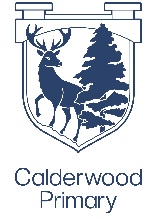 Home Learning Choice Board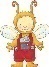 Task 1Draw a picture of a symmetrical longboat or longhouse.Task 4Using different household items (rice, pasta, cereal) add punctuation to different sentences. This could be using pieces of rice as commas in a list, macaroni for speech marks or cheerios for full stops! Post pictures on Seesaw to show the class.Task 7Vikings had to be fit and strong. Create a Viking exercise regime and share with a friend or relative.Task 10Draw or paint a picture of a Viking god or goddess. Take a picture and share this on Seesaw.Task 2Division Challenge: Find the answer to these calculations by making equal groups of items you can find around the house. Remember to take a picture. 8÷2=15 ÷3=20 ÷5=18 ÷2=24 ÷3=Task 5Write a list or take pictures of as many items/words you can find which use your sound for the week. Task 8Write a food diary for 2 days. Highlight foods you think would have been available for the Vikings.Task 11Explain to an adult at home hoe Passover is celebrated and what a Sedar plate is. Task 3Scan the QR codes below and explore the games.                    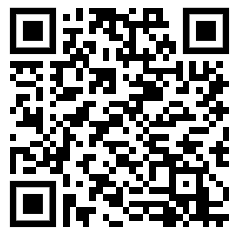 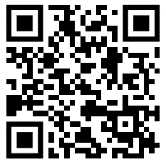 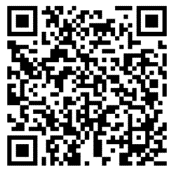 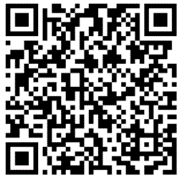 Task 6With help from an adult use www.kiddle.com to research facts about Vikings and create your own fact file. Please share pictures of this or bring it into clan to share.Task 9Play a game of charades with your family acting out the different Zones of Regulations. How many will you be able to guess correctly. Task 12Go online and research three facts about an animal. What section of an information report would the facts come under?